Lesson 20: Finding Cone Dimensions20.1: Number Talk: ThirdsFor each equation, decide what value, if any, would make it true.20.2: An Unknown RadiusThe volume  of a cone with radius  is given by the formula .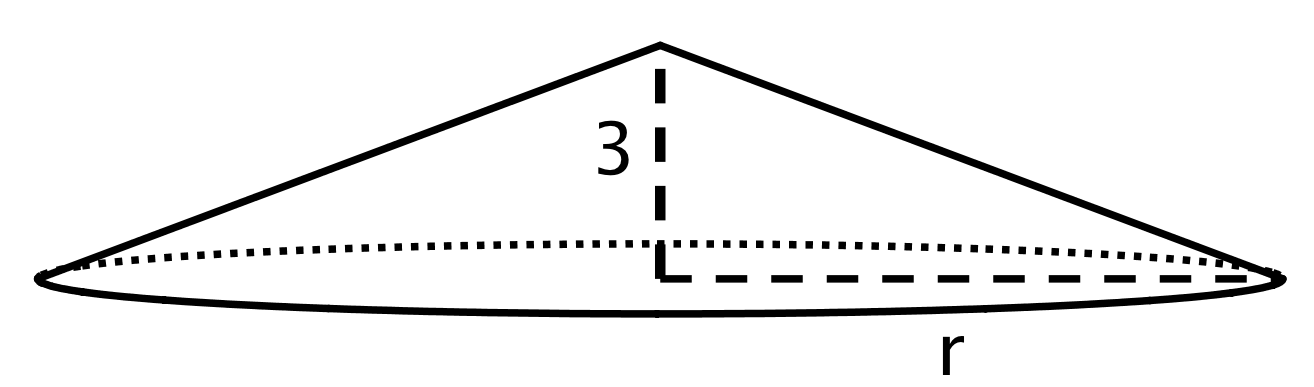 The volume of this cone with height 3 units and radius  is  cubic units. This statement is true: What does the radius of this cone have to be? Explain how you know.20.3: Cones with Unknown Dimensions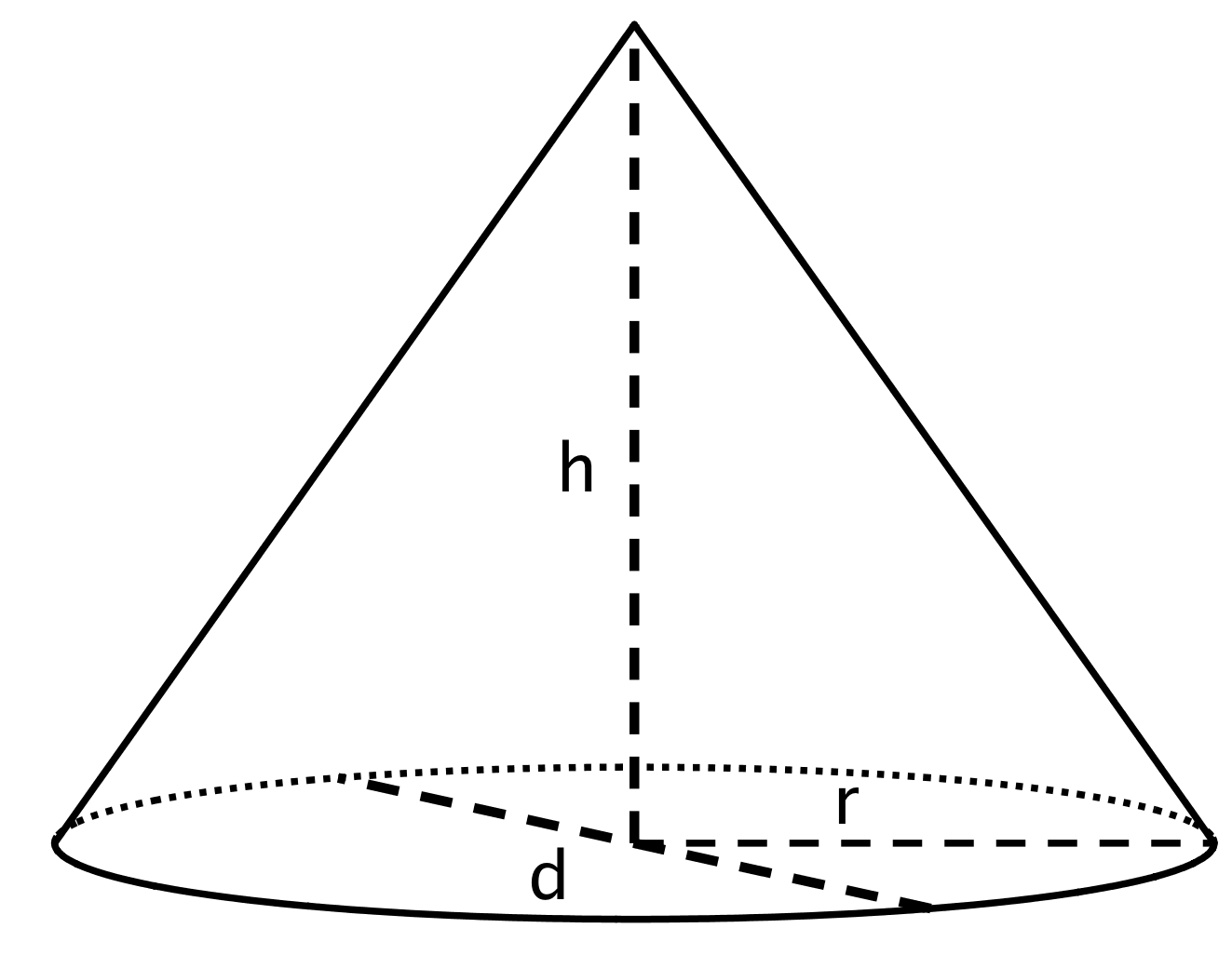 Each row of the table has some information about a particular cone. Complete the table with the missing dimensions.Are you ready for more?A frustum is the result of taking a cone and slicing off a smaller cone using a cut parallel to the base.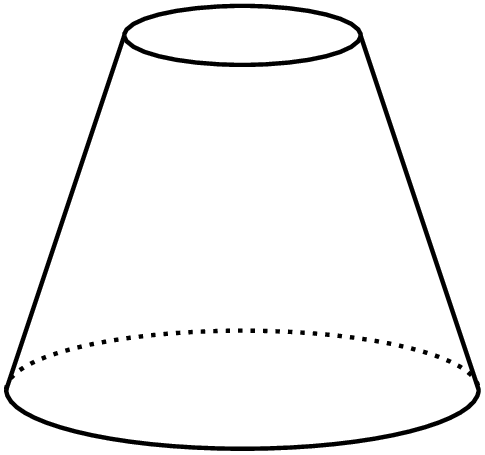 Find a formula for the volume of a frustum, including deciding which quantities you are going to include in your formula.20.4: Popcorn DealsA movie theater offers two containers: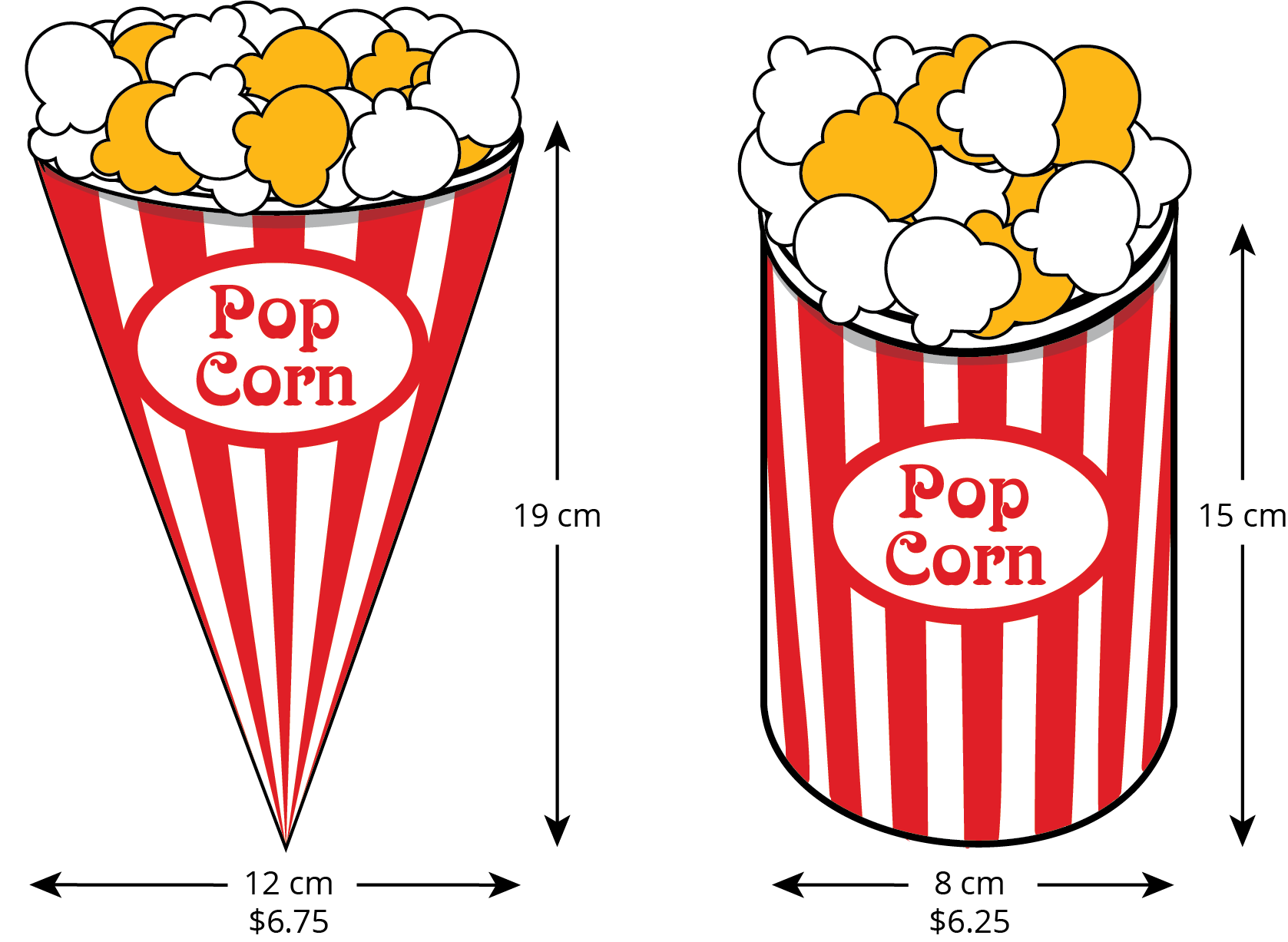 Which container is the better value? Use 3.14 as an approximation for .Lesson 20 SummaryAs we saw with cylinders, the volume  of a cone depends on the radius  of the base and the height :If we know the radius and height, we can find the volume. If we know the volume and one of the dimensions (either radius or height), we can find the other dimension.For example, imagine a cone with a volume of  cm3, a height of 3 cm, and an unknown radius . From the volume formula, we know thatLooking at the structure of the equation, we can see that , so the radius must be 8 cm.Now imagine a different cone with a volume of  cm3, a radius of 3 cm, and an unknown height . Using the formula for the volume of the cone, we know thatso the height must be 6 cm. Can you see why?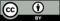 © CC BY Open Up Resources. Adaptations CC BY IM.diameter (units)radius (units)area of the base (square units)height (units)volume of cone (cubic units)436201233.14